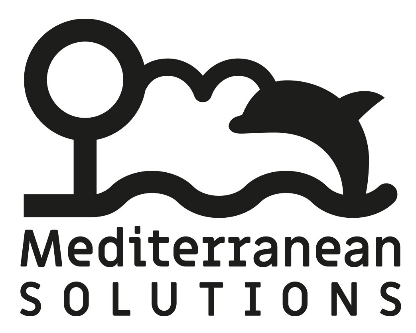 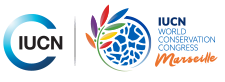 Mediterranean solutions Stand4 – 9 September 2021PROGRAMMEAll events will be live-streamed through this link: https://virtualmeeting.leni.fr/UICN21/A28/indexSuite.phpPartners: 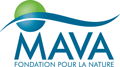 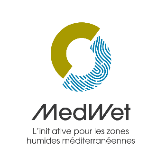 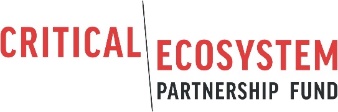 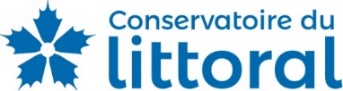 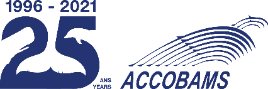 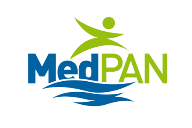 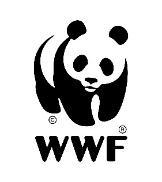 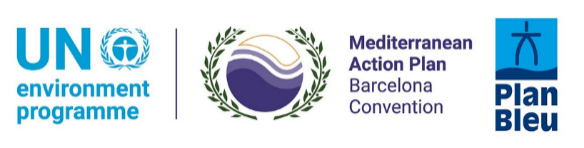 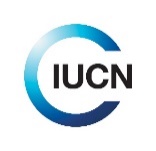 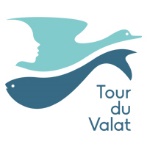 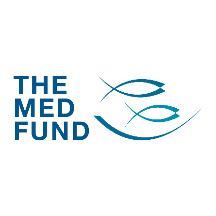 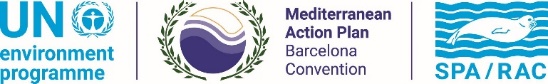 Provisional ProgrammeFunded by: MAVA FoundationGeneral coordination: IUCN Center for Mediterranean CooperationSaturday 4 September Theme 1: High time to act for our Mediterranean. (Coordinated by SPA/RAC UNEP-MAP)Chair and facilitator:Charles Besançon9:30-9:35. Presentation of the sessions of the day. 9:35-10:30. Session 1 (Hybrid): Where are we now?Several major publications have shown that the Mediterranean is on a collision course with nature. What are the possible evolutions for our ecosystems and impacts on societies?Current state of the Mediterranean environment and development and linked drivers, pressures, impacts and responses (Tatjana Hema, UNEP MAP Coordinator/In presence)12’ First Mediterranean Assessment Report (MAR1) (Wolfgang Cramer, MedECC/Online) 12’French « Office National de la Biodiversité » contribution (Pierre Dubreuil, OFB/In presence)– 15mn TBCDiscussion. 15’11:00-12:30 Session 2 Pathways to making peace with nature in the Mediterranean. Panel 1: Addressing challenges.Challenges to ensure that nature is in the centre of policymaking and economies, and initiatives that have demonstrated their effectiveness in the Mediterranean. Introduction to the session. 5’The Living Mediterranean Report: Monitoring species trends to secure one of the major biodiversity hotspots (Thomas Galewski, Fondation Tour du Valat) 12’ Large-scale initiatives to better understand and conserve marine ecosystems (Simone Panigada, ACCOBAMS) 12’The social-economic benefits of nature protection (Kate Hogg, Expert/Online). 12’Presentation of The MedFund  (Romain Renoux, the MedFund/In Presence) – 12mn Forging a path to the circular economy (Hussam Hawwa, Difaf/In presence) – 12mnDiscussion. 25’12:30-13:30 Setting the Mediterranean Context. High Level Panel Dialogue. (Streaming session at a Central Stage) Facilitator: Paule Gros, MAVA FoundationSpeakers: 		André Hoffmann, President of the MAVA FoundationIsidro González, Deputy Secretary General Water Environment and Blue Economy Union for the Mediterranean.Tatjana Hema, UNEP/MAP Coordinator 14:00-15:30. Session 2. Panel 2: Promising solutions.Regional projects / programmes / initiatives that will help mitigate impacts and sustain human activities.Introduction to the session 5’Towards ecologically representative well connected and efficiently managed Mediterranean systems of MCPAs and OECMs (Souha El Asmi, SPA/RAC/Online) 12’ Green action in the shipping sector: Designation of the Mediterranean Sea, as a whole, as an Emission Control Area for Sulphur Oxides (Med SOx ECA) pursuant to MARPOL Annex VI (Gabino Gonzales, REMPEC/Online) 12’Bycatch mitigation for sustainable fisheries (Maria Del Mar Otero IUCN Med, Anis Zarrouk, SPA/RAC, Jaques Sacchi, consultant) 12’Tackling plastic pollution in the Mediterranean (Mercedes Muñoz, IUCN) 12’Fishing for plastic (Lefteris Arapakis, Enaleia) 12’Discussion 25’15:30-16:15 Session 3. (Hybrid) Panel: All hands-on deck.The way forward: summary of the session and ideas to consider. (Khalil Attia, SPA/RAC Director/Online & Charles Besançon, Consultant)A call to action to accelerate biodiversity conservation in the Mediterranean. (Carlo Zaghi, President of the Barcelona Convention Bureau – MAP)16h15 – 17:00 Side event. Presentation of the State of the Environment and Development in the Mediterranean. (Plan Bleu)18:00 – 19:00 Setting the 30% conservation target in the Mediterranean Sea (WWF Mediterranean Marine Initiative)Replicable example on how convergence is built among conservation and non-conservation actors (General Fisheries Commission for the Mediterranean and the Black Sea and UN Environment/Mediterranean Action Plan) to support the adoption of an effective, ambitious and transformational Post-2020 Global Biodiversity Framework.SpeakersGiuseppe Di Carlo, Director, WWF Mediterranean Marine InitiativeMiguel Bernal, Senior fishery officer, GFCM (online)Hedi Chebili, DG Ministry of Environment, TunisiaPiero Barani, DG Ministry of Environment, Italy (online)Tatjana Hema, Coordinator, UNEP/Mediterranean Action Plan Barcelona Convention19:00 – 21:00 Zero plastic waste in the Med (IUCN)Chair and Facilitator: Emmanuel Maniscalco, Senior EU Programmes Officer, CRPMSocial event to generate networking between different Mediterranean regions and regional initiatives.Introduction to the event, context and guests (Moderator-CRPM)Région Sud initiativesMonaco initiative (BeMed)Generalitat de Catalunya initiativesCanarias government (example of actions in other regions outside the Med)Presentation of the call of action and collaboration among regionsRound table20.00-21.00 Cocktail and networkingSunday 5th SeptemberTheme 2. Nature Based Solutions (NbS) in the Mediterranean Basin (Coordinated by Tour du Valat Foundation, Plan Bleu and IUCN Centre for Mediterranean Cooperation)Chair and Facilitator: Yann Laurans9:30-9:35 Presentation of the sessions of the day.9:35- 10:30 Session 1 Panel: Stakes in the Mediterranean Basin and NbS perspective.Why are NbS pertinent for the Med context and introduction to the IUCN Resolution 31 “Implementation of NbS in the Med Basin”.Introduction to NbS in the Med (Raphaël Billé.Tour du Valat) 10´Integrating NbS at a regional scale (Antonio Troya, IUCN) 10´Recommendations Policy Paper (Dr. Céline Dubreuil, Plan Bleu) 10´Discussion 15’11:00-12:30 Session 2, Panel 1: Testimonies from the field. Some examples in the Med (Part 1)Agro-ecology in Southern France (Lisa Ernoul, Tour du Valat Foundation) 8’The contribution of the MAVA Foundation’s Mediterranean Programme and UNEP-MAP SCP/RAC’s The Switchers Community to addressing climate change through Nature-based Solutions: the experience of Staramaki SCE in Greece (Alessandra Pome’, UNEP-MAP SCP/RAC, Stefanos Kamperis, Staramaki SCE) (Online) 8’Questions and answers. 10’Protecting Posidonia oceanica means preserving Mediterranean beaches.(María del Mar Otero, IUCN) 8’Environmental corridors around Oued Tine valley area (Tunisia), Les Amis de Capte Tunisia (Edouard Jean, Field manager for CAPTE) 8’Discussion 15’12:30-14:00 Lunch Break14:00-15:00 Session 2, Panel 2: Testimonies from the field. Some examples in the Med (Part 2)Nature-based solutions for innovation, sustainable economic growth and human well-being in Malta. The ReNature project in Malta (Mario Balzan, Malta College of Arts, Science and Technology (MCAST)  (Online) 10’NBS to improve resilience of Mediterranean coastal cities. MÉLIMED Project (Métropoles du littoral méditerranéen, enjeux climatiques et solutions de résilience): Case studies: Tanger-Tétouan Region (Morocco), Venice Lagoon (Italy) and Aix-Marseille Metropole (France) (Marie Baduel, AVITEM) 10’Life Adapto: NbS experiences to reduce the coastal risks (Marion Croquet, Conservatoire du Litoral, France) 10’Tools for a Green Recovery: Planning and Delivering Nature-based Solutions in Mediterranean cities (Lourdes Lazaro – IUCN) 10’15:00 – 17:00 Session 3 (Hybrid): Moving forward.15:00-15:45 Session 3, Panel 1. Sharing the vision Facilitator: Raphaël Billé (Toud du Valat Foundation)Coalition for an exemplary Mediterranean, Stéphane Pailler, Sous-direction de l’environnement et du climat, France.UNEP/MAP, Tatjana Hema, Deputy Coordinator of the UN Environment/ Mediterranean Action Plan-Barcelona Convention Secretariat.Center for Mediterranean Integration, Blanca Moreno-Dodson, Director.NbS in North Africa Countries. Emad Adly, Office for Youth and Environment (AOYE)15:45-16:00 Break16:00-16:45 Session 3, Panel 2: Working together for NbS. Facilitator: Raphaël Billé (Toud du Valat Foundation)The Mediterranean Consortium to protect Biodiversity, Maher Mahjoub, IUCN Centre for Mediterranean CooperationPresentation of the Mediterranean Alliance for Wetlands, Lorena Segura, Tour du ValatReNature nature-based solutions compendium, Mario Balzan, Malta College of Arts, Science and Technology (MCAST) (Online)Presentation of the Mediterranean Biodiversity Protection Community, Dania Abdul Malak,- European Topic Centre, University of Málaga (Spain) 16:45-17:00 Session 3, An NbS Action Plan for the Mediterranean Basin.We invite the speakers of the 2 previous panels to an open discussion on:Creating an action plan for upscaling NbS in the Mediterranean Region Way forward: summary of the sessions and ideas to take along with usFacilitator: Raphael Billé (Tour du Valat Foundation)19:00- 21:00 Social Event: CSO contribution to biodiversity conservation in North Africa (IUCN-Med)Bienvenue: Présidents des comités Marocain et Tunisien (Mr Brahim Hadda et Mme Faouzia Charfi)Renforcement de la résilience et de l’adaptation des écosystèmes forestiers dans la région nord-africaine. Le cas de la Tunisie : Mr Boufaroua DGF et Mr Chebili DGEQV MALEImportance de l’écosystème oasien dans la conservation de la biodiversité. (cas de la Tunisie) : Mme Nefzi OTEDD/MALE et Mr Hichem Azafzaf AAOImportance de l’écosystème oasien dans la conservation de la biodiversité. (cas du Maroc) : Mr Brahim Haddane Président du Comité National Marocain.Stratégie de la Conservation des antilopes saleh-sahariennes relevant de la (CMS) Mr Brahim Haddane, Président du Comité National Marocain.Discussions générales, principales recommandationsMonday 6th SeptemberTheme 3: Improving partnership and equitable governance of Mediterranean natural resources. (Coordinated by ACCOBAMS)9:30 – 10:30 What “Nature Positive” and “Carbon Neutral” means for the Mediterranean (MAVA Foundation)An “Equitable, Nature-Positive, Carbon-Neutral world” is an achievable ambition for the planet. How can this be implemented in the Mediterranean? Is the region ready to tackle the drivers that threaten its environment, and to follow a path of nature positivity and carbon neutrality? Chair: André Hoffmann, MAVA FoundationRapporteur: Charlène Minster, MAVA FoundationSpeakers: 	Martin Lok, Natural Capital CoalitionMarco Lambertini, WWF International)Akanksha KHATRI, World Economic Forum’s Platform for Global Public Goods Stéphane PAILLER, Ministry of Europe and Foreign Affairs of FranceSession 1: Regional and International Cooperation for the Mediterranean10:30 – 11:00 Presentation of the Sessions: (Susana Salvador, ACCOBAMS Executive Secretary)11:00-11:45 Session 1. Panel 1: Achieving the Good Environmental Status of the Mediterranean Sea. (SPA/RAC)Chair: Daniel CebriánRapporteur: Yassine Ramzi SghaierOverview of the results of the regional cooperation and exchange of best practices towards achievement of Good Environmental Status based on the ecosystem approach and its Integrated Monitoring and Assessment Programme (IMAP). 30’Discussion, wrap-up and conclusions 10’Speakers: Asma YAHYAOUI, SPA/RAC (online)Anis ZARROUK, SPA/RAC (online)Daniel CEBRIAN, SPA/RAC 11:45-12:30. Session 1. Panel 2: International Cooperation Tools and Integrated Approaches in the Mediterranean. (ACCOBAMS)Chair: Susana SALVADOR, ACCOBAMS Executive SecretaryRapporteur: Julie BELMONT, ACCOBAMS (online)Presentation of integrated approaches and key developments towards an effective cetacean conservation framework (from data collection to concrete conservation measures) as well as the use of the regional cooperation as a means to understand and mitigate interactions between vulnerable species and fishing activities and good practices to strengthening spatial protection measures to preserve biodiversity in the Mediterranean Sea.Discussion, wrap-up and conclusions (5mn)Speakers: 	Susana SALVADOR, ACCOBAMS Executive Secretary Yanis SOUAMI, CEO SinayMaylis SALIVAS, Project & Programme Officer ACCOBAMS SecretariatSimone PANIGADA, Chair of ACCOBAMS Scientific CommitteePilar HERNANDEZ, Fishery Officer GFCM12:40-14:00 Lunch Break & Side Event: Contributing into building governance for a transboudary PSSA (Particularly Sensitive Sea Area, IMO) in North Western Mediterranean Sea Organisation: French Biodiversity Agency (OFB)Chair: Phenia MARRAS, OFB/DREIRapporteur: Elsa Jantet, Ministère de la Transition Ecologique, FranceA round-table initiating a consultative process; opening the dialogue amongst stakeholders at local, national and regional levels, as well as international and socioeconomic organizations. SpeakersVincent Szleper, French ministry for ecological transition, Water and Biodiversity DirectorateSusana Salvador, Accobams Secretariat  Edward Kleverlaan, Independent Marine Environment Advisor (remote participation)Michel Ardohin, French ministry for the sea, Maritime Affairs Directorate (remote participation) Alan Quentric, Cerema Benjamin Guichard, French Biodiversity Agency (OFB) Simone Panigada, Accobams Scientific CommitteeJorge Alonso Rodríguez, Spanish ministry for the Ecological Transition and the Demographic Challenge (remote participation)Contanza Favilli, Pelagos Sanctuary SecretariatJean-Michel Culioli, Corsican Environmental Organism (remote participation) Roberto Giangreco, Ministry for Ecological Transition, Italy (remote participation)Armelle ROUDAUT-LAFON, Maritime Affairs Director, Monaco (remote participation)Michel Peltier, Sea Delegate, French Biodiversity Agency (OFB)Session 2 (Hybrid). Networks and Partnerships in the Mediterranean Region14:00-14:45. Session 2. Panel 1: Building and strengthening Networks & Partnerships (Part 1).Chair: Purificació Canals, MedPANRapporteur: Marie Romani, MedPANNetworks of MPA managers: a new dynamic to reach targets on MPAs (Purificació Canals, MedPan)The MPA Forum: a unique participatory and planning process + roadmap (Asma Kheriji) (online)Consortium for Conservation Action in the Mediterranean (Raphaël Billé)Protected Areas and Tourism: towards a Mediterranean ecotourism destination management (Arnau Teixidor, MEET) (IUCN)Discussion, wrap-up and conclusions14:45-16:15: Session 2. Panel 2: Building and strengthening Networks & Partnerships (Part 2).Chair: Romain Renoux, Executive Director, The Med FundRapporteur: TBCTUNE UP: a governance approach to Mediterranean MPAs (Chantal Menard / Flavio Monti, Med Wet)Management of landscapes in Mediterranean small islands (Fabrice Bernard, Conservatoire du Littoral; Sylvain Petit, Smilo NGO)Cultural landscapes: The Mediterranean heritage by the Alliance for Mediterranean Nature and Culture (Engin Yilmaz, Coordinator AMNC & Director of Yolda Initiative)Women Leadership in the management of MPA & gender sensitive approach to marine conservation - Panel Discussion: Romain Renoux (The MedFund) - Purificació Canals (MedPAN) - Lorela Lazaj (RAPA Vlora Albania) - Manel Ben Ismael (Notre Grand Bleu, Tunisia)Discussion, wrap-up and conclusions16:15-17:00. Session 3 (Hybrid) Panel: All hands-on deck:Chair: Susana Salvador, Executive Secretary, ACCOBAMSRapporteur: Julie Bemont (online)The way forward: summary of the session and ideas to consider. A call to action for strengthening networking & partnership in the Mediterranean.17:15 – 18:00 The Critical Ecosystem Partnership Fund in the Mediterranean Basin: celebrating 10 years of support to civil societyCEPF has supported over the last 10 years a large number of initiatives led by civil society organizations of the Mediterranean Basin. The event will be an opportunity to present an overview of the programme, and to discuss today and tomorrow’s role of civil society organizations. The CEPF model, Introduction (Olivier Langrand, Executive Director) 5’An overview of CEPF programme in the Mediterranean Basin (Pierre Carret, Grant Director) 5’The role of Regional Implementation Team (Awatef Abiadh, LPO) 5’Presentation of 3 CEPF projects (3 Local CSOs, tbc) 15’Question and Answers and conclusion 15’18:00-21:00 Mediterranean Partnerships’ Conservation Action Plans: their contribution to MAVA 27-year heritageTuesday 7th SeptemberTheme 4. Financing Nature Conservation in the Mediterranean (Coordinated by MAVA Foundation)9:30-9:40. Session 1: Setting the stage: General overview of funding in the Med. Welcome and introduction to the day and the session: Ms Paule Gros, MAVA Foundation9:40-10:30. The response from institutional bilateral and multilateral donors in the Med.Facilitator: Paule Gros, MAVA FoundationPanel discussion: Ms. Constance Corbier-Barthaux, Head of Biodiversity and Small-Scale Initiatives Programme, French Facility for Global Environment (FFEM)Ms. Elena Pita, Director of Fundación Biodiversidad, Spain  Mr. Grammenos Mastrojeni, Senior Deputy Secretary General at the Secretariat of the Union for the Mediterranean, Italy/Spain (online)Exchange with the audience (15 min)Conclusions and closure: Moderator (5 min) 11:00- 12:30 Session 2: Collaborative approaches to funding. Donors’ and partners' standpoints.Part 1 - Donors’ Perspectives (45 min):Chair: Ms. Lina Hansson (FPAII)Speakers: Pierre Carret (CEPF)Karlijn Steinbusch (Adessium) (online) Paule Gros, MAVA FoundationPart 2 – Partners’ Perspectives (45 min): Facilitator: Adèle de Toma, Blueseeds Speakers:Jean Jalbert, Tour du Valat, Mediterranean Alliance for Wetlands Fabrice Bernard, Conservatoire du Littoral, Mediterranean Consortium for the protection of biodiversity (tbc)José Tavares, Vulture Conservation Foundation (tbc) 12:30- 14:30 Lunchtime event: Launch of the Donors Initiative for Mediterranean Freshwater Ecosystems (DIMFE) (by invitation only)14:30-15:15 Conservation Trust Funds in the Mediterranean (Event at the Central stage B)Introduction & Facilitation : Ms Minna Epps, IUCN Global Marine ProgrammePanel discussion on Conservation Trust FundsLynda Mansson, CEO, MAVA Foundation Mirjam de Koning, Executive Director, PONT Bernard Fautrier, President, The MedFundRomain Renoux, Executive Director, The MedFundGilles Kleitz, Directeur du département des transitions écologiques, Agence Française de DéveloppementLunch of the Highly Protected Mediterranean Initiative in presence of the Prince Albert II of MonacoKeynote address: The vital role of marine fully-strictly protected areas for biodiversity and society - Mr. Paolo Guidetti, Marine Scientist at the Università del Salento, Italy Signing ceremony in presence of HSH Prince Albert II of Monaco Mr. Bernard Fautrier, President, The MedfundMr. André Hoffmann, President, MAVA Fondation 15:30-16:15 Session: Regional small-grant programmes for conservation and civil society empowerment in the Mediterranean. Facilitator: Pierre Carret, CEPF Welcome and introduction to the session: Facilitator (5 min)Panel, moderated by the facilitator (20 minutes total, 5 min each)Lucile Courtial (BeMed)Yoko Watanabe (GEF SGP) (remotely)Constance Corbier-Barthaux (FFEM – PPI OSCAN) Exchange with the audience (10 min)Concluding remarks: Facilitator (5 min)16:15-17:00 Session 5: Implementing financial mechanisms for conservation in the Mediterranean. Chair: Aniol Esteban (Marilles Foundation) Speakers:Thomas Binet (BlueSeeds) Miquel Mir, Regional Minister for Environment of the Balearic Government Yousra Madani (WWF Morocco) – online Exchange with the audience17:00-17:15 Coffee break18:15-19:00 Session 6: Take-home messages from the Mediterranean finance dayRoundtable with facilitators of the day’s sessions on the key conclusions and messages Convenor: André Hoffmann, President, MAVA FoundationPaule Gros, MAVA Foundation Lina Hansson (FPAII) (tbc)Minna Epps, IUCN Global Marine Programme (tbc)Adèle de Toma, Blueseeds (tbc)Pierre Carret, CEPF (tbc)Aniol Esteban (Marilles Foundation) (tbc)19:00-21:00 Social Event: Mediterranean Donor Social event: Catching up with peers, making new connections.Wednesday 8th SeptemberMed Stand Partners Working Session (Hybrid)10:30-11:30. What we have learned?Presentation and discussion of the main ideas and conclusions extracted from the Thematic Sessions.11:30-12:30. Constructing the Message from the MediterraneanInputs for the International Conventions.Main actions to develop in the short term.Basis for a Med Statement.12:30-14:00. Lunch Break.14:00-17:00. The Med Stand Factory.Time and space reserved for interaction between partners/associates/donors to identify initiatives and projects to launch in partnership-.Thursday 9th September.Closing session11:00-11:45 Launching the Message from the Med.Presentation of the Med Statement12:00-12:30. Press ConferenceEvents linked to the Mediterranean solutions standCentral Stage A and B5th September 14h30-15h15, Central stage AMediterranean climate and environmental change: the scientific world raises the alarm!Organisers: Plan bleu48% of Mediterranean wetlands were lost between 1970 and 2013, with 36% of wetland-dependent animals threatened by extinction. 20% of exploited Med. marine fish and invertebrates may be extinct by 2050. These are some conclusions of the first-ever scientific report on climate and environmental change in the Mediterranean released in 2020 by MedECC.SpeakersProf. Dr Wolfgang Cramer (CNRS, MedECC)Dr Christophe Lejeusne (AMU) - tbcDr Alberte Bondeau (CNRS, MedECC)Dr. Thierry Perez6th September: 18:30 – 19h15, Central stage AInitiatives and challenges for a better conservation of Mediterranean Small Islands Organisers : Conservatoire du LittoralLearn more about the major issues and challenges for the preservation of biodiversity and environment of small islands of the Mediterranean basin and on-going initiatives or projects contributing to this goalSpeakers :Céline Damery, International project Officer, Conservatoire du littoralSylvain Petit, Executive Secretary, Small Islands Organisation (SMILO)Mathieu Thevenet, Executive Secretary, Mediterranean Small Island Initiative (PIM Initiative)Emmanuel Maniscalco, Senior EU Program Officer, Conference of Peripherical Maritime RegionsManel Ben Ismael and/or Ahmed Ghedira, Co-Manager of Kuriat island (Tunisia), Notre Grand Bleu7th September 14h30 – 15h15, Central stage BConservation Trust Funds in the Mediterranean Introduction & Facilitation : Ms Minna Epps, IUCN Global Marine ProgrammePanel discussion on Conservation Trust FundsLynda Mansson, CEO, MAVA Foundation Mirjam de Koning, Executive Director, PONT Bernard Fautrier, President, The MedFundRomain Renoux, Executive Director, The MedFundGilles Kleitz, Directeur du département des transitions écologiques, Agence Française de DéveloppementLunch of the Highly Protected Mediterranean Initiative in presence of the Prince Albert II of MonacoBernard Fautrier, President, The Medfund André Hoffmann, President, MAVA Fondation 8 September, 14h30 – 15h15, Central stage ARecent evidence of biodiversity collapse in the Mediterranean region: Which solutions to implement ?Organisers: Tour du Valat, RAC/SPAWhat is the state of biodiversity in the world's second largest biodiversity hotspot? What are the most serious threats? Which solutions are effective and which ones need to be implemented urgently ? Tour du Valat and SPA/RAC will answer these questions through the presentation of the Living Med Report and post-2020 Strategic Action Programme.Speakers:Thomas Gawleski, Tour du ValatDaniel Cebrián (RAC/SPA)Sylvie Goyet, Prince Albert II Foundation9h September, 14h30 – 15h15, Central stage BDifferent perspectives, same vision: Targeting plastic pollution in the Mediterranean basinOrganisers: IUCNHow is the Mediterranean region curbing the plastic pollution? Can we accelerate the change by working all together to increase the impact? How can we move forward? Come to hear the debate between regions, organizations and enterprises on how to improve collaboration and share best practices.